“2018. Año del Bicentenario del Natalicio de Ignacio Ramírez Calzada, El Nigromante”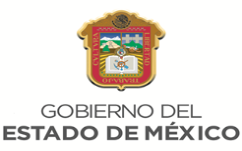 PROGRAMA DE  TALLER HABILIDADES SOCIOEMOCIONALESSEGUNDO SEMESTREINDICEPRESENTACIÓNEl Taller de Habilidades Socioemocionales (THSE) busca  que los jóvenes estudiantes de Educación Media Superior (EMS) del Subsistema estatal tengan las herramientas necesarias para enfrentar los retos sociales, ideológicos, políticos y económicos del siglo XXI, para esto, el THSE tiene como programas transversales: el Programa Construye T del Nuevo Modelo Educativo y Programa Yo no Abandono (Manual 11). Los dos programas y el THSE tienen como objetivo disminuir conductas de riesgo tales: Violencia, acoso escolar, adicciones, embarazo temprano, impactan de forma directa el desempeño y el abandono escolar. Es importante identificar las habilidades socioemocionales  como herramientas que nos permiten conocernos mejor como personas, manejar nuestras emociones, comunicarnos asertivamente, resolver conflictos, plantearnos y alcanzar metas, levantarnos de los tropiezos, manejar el estrés y tomar decisiones reflexivas el conjunto de estas habilidades conforman la inteligencia emocional que, según la literatura, es tan importante y necesaria como la cognitiva. (Programa Construye T, 2014-2018).La implementación de las habilidades Socioemocionales es una de las 10 innovaciones del Modelo Educativo para la Educación Obligatoria (MEPEO) donde se reconoce la importancia de desarrollar habilidades como la autoestima, el autoconocimiento y el trabajo en equipo, para ello los ámbitos de las habilidades socioemocionales (Habilidades Socioemocionales y Proyecto de vida, Colaboración y trabajo en equipo, Atención al cuerpo y la salud) fortalecen el perfil de egreso de la EMS. La finalidad de incorporar el THSE en las actividades paraescolares es desarrollar en los alumnos habilidades para la vida que los ayuden a conocerse mejor y regularse como personas, interactuar positivamente con otros, y de esta forma poder resolver problemas cotidianos con flexibilidad y creatividad (Tuirán, 2016). El Perfil de egreso de la Educación Media Superior  plantea al respecto que el sujeto “es autoconsciente y determinado, cultiva relaciones interpersonales sanas, se autorregula, tiene capacidad de afrontar la adversidad y actuar con efectividad y reconoce la necesidad de solicitar apoyo. Tiene la capacidad de construir un proyecto de vida con metas personales. Fija metas y busca aprovechar al máximo sus opciones y recursos. Toma decisiones que le generan bienestar presente, oportunidades y sabe lidiar con riesgos futuros”, y va más allá cuando toca el autoconocimiento para “Asumir el compromiso de mantener su cuerpo sano, tanto en lo que toca a su salud física como mental. Evita conductas y prácticas de riesgo para favorecer un estilo de vida activo y saludable”.A partir de la modificación que se realiza en el programa Construye T para el MEPEO en donde se seleccionan seis habilidades socioemocionales  que a través de varias investigaciones realizadas en el campo de la psicología, la educación, la economía y las neurociencias, se considera que estas son maleables y se relacionan con el éxito de las personas, las cuales son: Autoconocimiento y Autorregulación (Conoce T) promueve habilidades para identificar, conocer y manejar nuestras propias emociones; Conciencia social y Colaboración (Relaciona T) establecen relaciones constructivas con otras personas y, Toma responsable de decisiones y Perseverancia (Elige T) orientado a la toma de decisiones reflexivas y responsables en distintos ámbitos de la vida para lograr metas. Para poder llevar a la práctica dichas HSE estas se deben relacionan con tres habilidades transversales: Atención, Claridad y Lenguaje emocional. (Folleto Construye T, diciembre, 2017El ser humano es un ente social por naturaleza, no puede permanecer aislado, por lo que la toma de decisiones asertivas, y la perseverancia son producto de un proceso de socialización el cual tendrá que verse reflejado al finalizar su estadía en la escuela. “El Perfil de egreso establece que el alumno: Trabaja en equipo de manera constructiva y ejerce un liderazgo participativo y responsable, propone alternativas para actuar y solucionar problemas. Asume una actitud constructiva”.PROPÓSITO DEL TALLERLas HSE son herramientas que van a ayudar a los jóvenes estudiantes del MEPEO a conocer, entender y regular sus emociones, sentir y mostrar empatía por los demás, establecer y desarrollar relaciones positivas, tomar decisiones responsables en el ámbito personal y social, así como definir y ser perseverante para alcanzar metas personales. Estas influirán directamente con la mejora del logro educativo, desempeño académico, generar un clima escolar positivo, prevenir situaciones y conductas de riesgo y por último establecer proyectos éticos de vida, así como trayectorias laborales exitosas. Es por ello que estas HSE se incluyen como parte esencial del perfil de egreso de los alumnos de educación media superior, es decir como parte integral del currículo formal de la educación obligatoria.El Taller de Habilidades Socioemocionales (THSE) es un espacio que ofrece a los jóvenes estudiantes un entorno de protección, apoyo e integración que favorecerá y aumentara las posibilidades de que continúen con su formación académica, así mismo, los docentes que estarán a cargo de implementar dicho taller deben de identificar las necesidades sociales, contextuales, personales, cognitivas y emocionales de los alumnos para implementar las actividades de forma efectiva, favoreciendo un ambiente de respeto, tolerancia y colaboración. Es importante recalcar que los docentes que estarán al frente de la aplicación del THSE deben de tener una actitud compartida de escucha, usar la asertividad, el pensamiento complejo y sobre todo el eros pedagógico (Valerio, 2017). Los temas que se trabajarán en el THSE tienen como finalidad fortalecer las habilidades que se desarrollarán con el programa Construye T y Yo no Abandono (Manual 11), así mismo a partir de un análisis de estos documentos y de las exigencias en el ámbito laboral se realizó una lista de habilidades que deben ser fortalecidas en los alumnos de EMS para el reconocimiento y aceptación de sí mismos a partir del fortalecimiento de su identidad y auto aceptación, para que establezcan relaciones con los demás de forma positiva, asertiva y propositiva, así mismo, trabajen en equipo de forma colaborativa para el logro de fines o metas y por último para que sean capaces de tomar decisiones. Es por ello que las habilidades que se proponen son:El THSE está diseñado para que cada uno de los actores sea coparticipe de su realización, propiciando el fortalecimiento del liderazgo en los estudiantes y estableciendo un ambiente participativo dentro del Taller, el cuál será un elemento fundamental para lograr los objetivos de cada actividad desarrollada para los 45 temas establecidos en los seis semestres. Dentro de los primeros dos semestres se trabajan 15 temas diseñados para 32 sesiones con una duración de 50 minutos (16 sesiones por semestre), es por ello que la dinámica de trabajo que desarrollará el docente debe de ser lúdica y vivencial. Este documento aporta algunas sugerencias para llevarse a cabo; sin embargo, éstas pueden ser adecuadas según las necesidades y características de los alumnos.COMPETENCIAS A DESARROLLAR 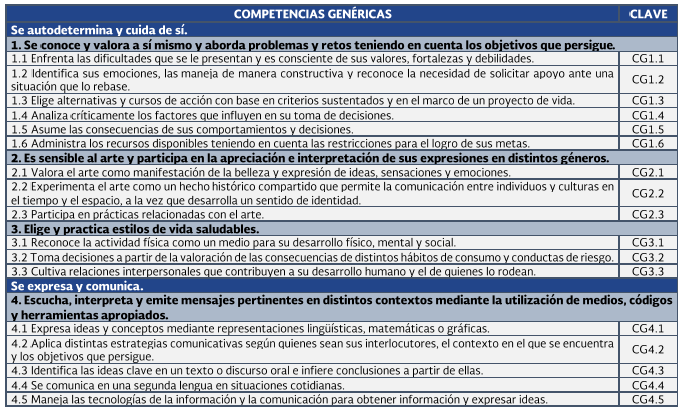 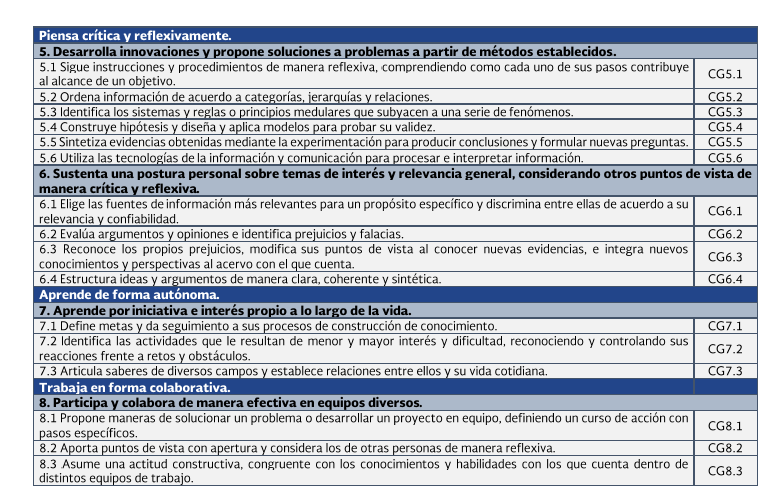 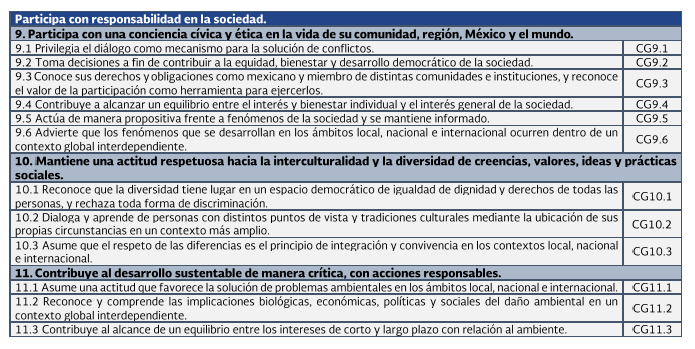 De manera particular el Taller de Habilidades Socioemocionales impacta en las competencias descritas en la siguiente tabla:PERFIL DE EGRESOLas Habilidades Socioemocionales del programa Construye T del Modelo Educativo para la Educación Obligatoria se modifican con respecto a las habilidades generales, por ejemplo: en la dimensión de Construye T la habilidad establecida como Autoconciencia es dirigida por el Autoconocimiento, así mismo, en esta misma dimensión la habilidad conocida como Determinación se elimina, en la dimensión de Relaciona T se cambia la habilidad general de Relación con los demás por la Colaboración y dentro de la dimensión de Elige T se integra la habilidad de Perseverancia. Es ante esta modificación que se establece para el MEPEO la relación con los rasgos de perfil de egreso de los estudiantes de EMS en los tres ámbitos, que son: a) habilidades socioemocionales y proyecto de vida; b) colaboración y trabajo en equipo y; c) atención al cuerpo y a la salud. (Ver Gráficos 1-3)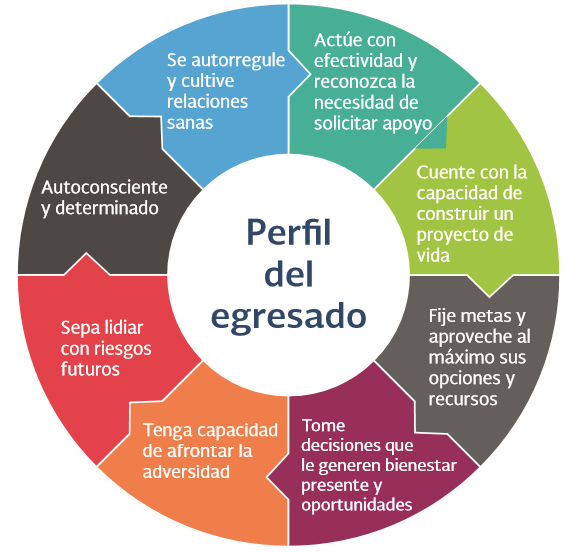 PERFIL DEL DOCENTE QUE IMPARTIRÁ EL TALLER DE HABILIDADES SOCIOEMOCIONALES.El papel que juega el docente ante los nuevos retos y necesidades de los alumnos es primordial, ya que los alumnos en la actualidad no solamente deben fortalecer habilidades cognitivas ya que el rendimiento académico es el fruto de varias factores uno de ellos son las habilidades socioemocionales que influyen directamente en las actitudes y comportamientos de los estudiantes. Ante dicha situación es importante identificar el perfil profesional así como las características que debe tener el docente para poder llevar de la mano de manera efectiva el THSE.Los rasgos de perfil del docente que puede incorporarse al desarrollo del THSE está orientado según la profesión, por ejemplo: los psicólogos, pedagogos, sociólogos, entre otras carreras afines al área de humanidades, también aquellos docentes con experiencia y amplio dominio en asignaturas relacionadas con el desarrollo de habilidades cognitivas y emocionales, ya que estos pueden tener las características de un docente social y emocionalmente competente, las cuales según el Manual 11 del programa Yo no abandono son:Tiene alta conciencia de sí mismo. Reconoce sus emociones, patrones emocionales y tendencias y sabe cómo generar y utilizar emociones como la alegría y el entusiasmo para motivar el aprendizaje en él/ella mismo(a) y en otros. Tiene un entendimiento realista de sus capacidades y reconoce sus fortalezas y habilidades emocionales. Goza de una alta conciencia social. Sabe cómo sus expresiones emocionales afectan su interacción con otros. Reconoce y entiende las emociones de otros. Es capaz de construir relaciones sólidas y de apoyo a través de la comprensión mutua y la cooperación y puede negociar de manera efectiva soluciones a situaciones conflictivas. Es culturalmente sensible. Entiende que otros pueden tener diferentes perspectivas a las de él/ella y toma esto en cuenta en sus relaciones con estudiantes, padres y colegas. Exhibe valores pro-sociales y toma decisiones responsables con base en una evaluación de factores que incluye cómo sus decisiones pueden afectarlo(a) a él/ ella y a otros(as). Respeta a los demás y asume la responsabilidad de sus decisiones y actos. Sabe cómo manejar sus emociones, su conducta y su relación con otros. Puede controlar su conducta incluso cuando está emocionalmente afectado por situaciones difíciles. Puede regular sus emociones sanamente de manera que facilita resultados positivos en el aula sin comprometer su salud. Establece efectivamente límites con firmeza, pero siempre con respeto. Se siente cómodo con el nivel de incertidumbre que surge al dejar que los estudiantes resuelvan las cosas por sí mismos.Estas características favorecerán el manejo de las emociones, valores e interacciones entre alumno-alumno, docente-alumno y favorecerá la identificación de las necesidades de los estudiantes y tomar las decisiones pertinentes para lograr los objetivos del THSE. Por lo tanto el papel que juega el docente dentro de este taller es crucial ya que generar un ambiente de aprendizaje idóneo donde se trabajen los valores, las emociones y las características de personalidad de cada estudiante no es una tarea sencilla. Es fundamental reconocer que el docente tiene el papel de líder del equipo dentro del taller, por lo tanto dentro de las actividades principales a realizar son:Motivar el gusto e interés por asistir y permanecer dentro del taller.Mostrar interés por sus vidas personales dentro y fuera del aula.Favorecer el trabajo en equipo, la empatía y el uso de valores dentro del aula.Generar experiencias positivas y significativas que puedan incorporar en cualquier ámbito de su vida.Hacer uso del material adecuado para la realización de actividades.Utilizar distintos espacios según los indicadores de logro de cada una de las actividades.El docente como mediador de las habilidades socioemocionales debe realizar una autorreflexión de sus competencias y habilidades socioemocionales para que vislumbren tanto las fortalezas como debilidades a la hora de impartir el taller, de tal manera que ante las áreas de oportunidad se busque asesoría pertinente por parte de los orientadores para poder realizar las actividades o en su defecto hacer adecuaciones al mismo, también, es fundamental que se identifiquen como constructores de ambientes áulicos en valores y socioemocionalmente sanos en donde las principales actividades a realizar son: mediar, intervenir y favorecer el desarrollo de dichas habilidades.UBICACIÓN EN EL MAPA CURRICULARCRONOGRAMA/DOSIFICACIÓNEl cronograma de actividades diseñado para el primer bloque del segundo semestre se orienta a 9 sesiones de 50 min, estableciendo la primera semana de clases en actividades orientadas al encuadre con el grupo. Contenido 1 está diseñado para trabajarlo en 4 sesiones, los contenidos 2 y 3 en 2 sesiones cada uno, finalmente el contenido 4 en una sesión.El cronograma de actividades diseñado para el bloque II del segundo semestre se orienta a 7 sesiones de 50 min. El contenido I está diseñado para trabajarlo en dos sesiones, el contenido 2 en dos sesiones; y el último contenido en tres sesiones.NOTA: ESTA SECUENCIA PRETENDE ILUSTRAR LOS TIEMPOS DE CADA TEMÁTICA, SIN EMBARGO TENDRÁN QUE ADECUARSE POR LOS PERIODOS VACACIONALES EN CADA CICLO ESCOLAR DE ACUERDO AL CALENDARIO VIGENTEBLOQUES DE APRENDIZAJEBLOQUE I. INTELIGENCIA EMOCIONALEl Bloque I del Taller de Habilidades Socioemocionales, se encuentra dentro del ámbito Conoce T, favorece la habilidad general de Autorregulación y la habilidad específica de Inteligencia Emocional, la cual se subdivide en 4 contenidos a trabajar como se presenta en la siguiente Tabla.BLOQUE II. PENSAMIENTO POSITIVOEl Bloque II del Taller de Habilidades Socioemocionales, se encuentra dentro del ámbito Conoce T, favorece la habilidad general de Autorregulación, y la habilidad específica de pensamiento positivo, las cuales se subdivide en tres contenidos a trabajar como se presenta en la siguiente Tabla.PLANEACIÓNEVALUACIÓNEl concepto de evaluación del aprendizaje bajo un enfoque de competencias remite a la generación de evidencias sobre los aprendizajes asociados al desarrollo progresivo de las competencias que establece el marco Curricular Común. En estas condiciones, la evaluación debe ser un proceso continuo, que permita recabar evidencias pertinentes sobre el logro de los aprendizajes para retroalimentar el proceso de enseñanza-aprendizaje y mejorar sus resultados. Asimismo, es necesario tener en cuenta la diversidad de formas y ritmos de aprendizaje de los alumnos, para considerar que las estrategias de evaluación atiendan los diferentes estilos de aprendizaje. (ACUERDO número 8/CD/2009 del Comité Directivo del Sistema Nacional de Bachillerato)El Modelo Educativo para la Educación Obligatoria (SEP 2017) señala que la evaluación es un proceso que tiene como objetivo mejorar el desempeño del alumnado e identificar sus áreas de oportunidad. Además, es un factor que impulsa la transformación pedagógica y el seguimiento de los aprendizajes y sus habilidades. En este sentido, la evaluación debe considerar cuatro aspectos: 1. ¿Qué se evalúa? 2. ¿Para qué? 3. ¿Quién evalúa? 4. ¿Cómo se evalúa? Para evaluar los aprendizajes relativos a las competencias es necesario considerar las siguientes operaciones:Identificar los aprendizajes objeto de evaluación y establecer las evidencias a través de las cuales estos se manifiestan.Definir los criterios de desempeño requeridos para evaluar las evidencias sobre los aprendizajes logrados, asociados a cada competencia.Establecer los resultados de los aprendizajes individuales y colectivos que se exigen con base en indicadores; se trata de las evidencias de logro que se desea desarrollen los estudiantes.Reunir las evidencias sobre los desempeños individuales. El desarrollo de cada competencia está ligada a una o varias estrategias didácticas que presentan elementos comunes.Para garantizar la transparencia y el carácter participativo de la evaluación, es recomendable realizar los siguientes tipos de evaluación: La autoevaluación: Es la que realiza el alumno acerca de su propio desempeño, haciendo una valoración y reflexión acerca de su actuación en el proceso de aprendizaje. La coevaluación: Se basa en la valoración y retroalimentación que realiza el alumno acerca del desempeño de uno de sus iguales, haciendo una valoración y reflexión acerca de la actuación de su compañero en el proceso de aprendizaje. La heteroevaluación: Es la valoración que el docente y los grupos colegiados de la institución, así como agentes externos, realizan de los desempeños de los alumnos, aportando elementos para la retroalimentación del proceso. En este último caso pueden considerarse evaluaciones estatales y nacionales tales como las pruebas Enlace, PISA, EXANI I y II, entre otras. Durante el desarrollo de la secuencia didáctica se evalúan los tres momentos: Inicio, desarrollo y cierre. En el inicio, se identifican los conocimientos previos a través de la evaluación diagnostica. Luego, durante el desarrollo, en la evaluación formativa se van identificando los aprendizajes esperados que se van supervisando y retroalimentando con el objetivo de realizar las adecuaciones pertinentes en caso de requerirlas. Por último, en el cierre se demuestran los contenidos y habilidades adquiridos a través de las evidencias que denoten su desarrollo, con la finalidad de que el estudiante trace las nuevas rutas de aprendizaje tras haber identificado qué aprendió y desarrolle una mayor responsabilidad de su propio aprendizaje, siendo el resultado la evaluación sumativa.La ponderación de las actividades y sus productos deben estar en función de que el estudiante muestre la habilidad que subyace en una competencia; en ella se contienen elementos observables. Es importante recordar que el peso de la evaluación está en el carácter formativo y en el desarrollo de las actividades (no sólo en el producto final) como: la participación, las actividades generativas y las actividades de análisis. De acuerdo con Díaz-Barriga (2014), los instrumentos pueden agruparse, principalmente, en: Rúbricas y Portafolio de Evidencias. Estos instrumentos de evaluación se utilizan con base en las características de las actividades, los tiempos y la retroalimentación.Lejos de las complejas descripciones o definiciones teóricas, el portafolio puede definirse de manera simple como una “hoja de ruta” del proceso de aprendizaje y, por tanto, tener dos protagonistas: el docente y el alumno. Más que una forma de evaluar, es posible entenderlo como un modo de comprender el proceso de apropiación del conocimiento de manera reflexiva (Tobón, Pimienta y García, 2010, p.146)De igual manera Lee Schulman, citado en Tobón, Pimienta y García (2010), lo considera como la historia documental que construye un estudiante para dar muestra de su trabajo, cuya realización se alcanza con la reflexión, la deliberación y la conversación. En este sentido el propósito que mueve al portafolio como estrategia didáctica: es pormenorizar cómo se producen los procesos de enseñanza-aprendizaje desde dentro, es decir, mostrarnos la voz y la estructura de pensamiento y acción de sus protagonistas.Agra, Gewerc y Montero (2003), puntualiza que, si se quiere abandonar el examen tradicional como prueba única o destacada de evaluación, ante las nuevas demandas del contexto social, es necesario reinventar la educación en un nuevo entorno en el que los alumnos no sólo reciban información, sino que también la indaguen, la contrasten, la experimenten y sean capaces de comunicar sus hallazgos y dificultades a los demás.Dadas las condiciones del taller, el portafolio de evidencia resulta una herramienta propicia para la evaluación que permita mostrar el crecimiento gradual y las habilidades alcanzadas, sin que eso conlleve a una mera colección al azar de trabajos sin relación. Con base en lo anterior, los programas de estudio y talleres de la Dirección General de Bachillerato, consideran la evaluación formativa como eje central. Siendo necesario, por parte del docente, un acompañamiento continuo con el propósito de mejorar, corregir o reajustar el logro del desempeño del bachiller, sin esperar la conclusión del semestre. De esta forma el taller de HSE pretende aportar a la formación integral del joven y con ello disminuir factores de riesgo de bajo desempeño.Díaz Barriga y Hernández Rojas (2010) plantean otros instrumentos importantes para la evaluación de tipo actitudinal, planteando la complejidad que puede resultar, tanto este tipo de evaluación como su instrumentación. Entre los instrumentos y técnicas propicias se citan:La observación directa (registro anecdótico, diarios de clase, triangulación), Cuestionarios e instrumentos de autoinforme (escalas de actitudes, escalas de valores),El análisis de discurso y la resolución de problemas (entrevistas, intercambios orales, sociometría, contar historias vividas).La aplicación de las mencionadas técnicas o instrumentos, debe realizarse de forma simultánea. Ello implica una alta inversión en tiempo y preparación, situación que contrasta con los tiempos asignados al taller. Sin embargo, es el docente quien debe escoger la ruta que mejor acomode a evidenciar el desempeño de habilidades socioemocionales.CRÉDITOSMTRO. J. JESÚS GARCÍA AGUILAR.MTRA. RAQUEL VALERIO TAPIA.MTRO. DREY LÓPEZ CRUZMTRO. LUIS JESUS NIEVES VILLACONTENIDOPÁGINAPresentación.Popósito del tallerCompetencias a desarrollarPerfil de egresoUbicación en el mapa curricularCronograma/DosificaciónBloque I (nombre del bloque, propósito del bloque, eje transversal, aprendizajes esperados, productos esperados y evaluación)Bloque II (nombre del bloque, propósito del bloque, eje transversal, aprendizajes esperados, productos esperados y evaluación)PlaneaciónBibliografíaCréditos.SemestreDimensiónDimensión GeneralDimensión EspecíficaAprendizaje esperadoPrimeroConoce TAutoconocimientoImagen Personal e IdentidadIdentifica, nombra y entiende las emociones metas y valores.Expresa de forma contextualmente apropiada los sentimientos.Relaciona actitudes y creencias, para conocerse, apreciarse y vislumbrarse como agente de cambio en el logro de sus metas.Se autorregula asimismo en cuanto a sus emociones y conducta.Es consciente de la relación entre sus emociones, cognición y comportamiento.Utiliza estrategias adecuadas para regular la intensidad, duración, frecuencia y/o la forma de responder a las emociones, para favorecer el  aprendizaje,  la convivencia y el logro de sus metas.PrimeroConoce TAutoconocimientoAuto aceptaciónIdentifica, nombra y entiende las emociones metas y valores.Expresa de forma contextualmente apropiada los sentimientos.Relaciona actitudes y creencias, para conocerse, apreciarse y vislumbrarse como agente de cambio en el logro de sus metas.Se autorregula asimismo en cuanto a sus emociones y conducta.Es consciente de la relación entre sus emociones, cognición y comportamiento.Utiliza estrategias adecuadas para regular la intensidad, duración, frecuencia y/o la forma de responder a las emociones, para favorecer el  aprendizaje,  la convivencia y el logro de sus metas.SegundoConoce TAutorregulaciónInteligencia EmocionalIdentifica, nombra y entiende las emociones metas y valores.Expresa de forma contextualmente apropiada los sentimientos.Relaciona actitudes y creencias, para conocerse, apreciarse y vislumbrarse como agente de cambio en el logro de sus metas.Se autorregula asimismo en cuanto a sus emociones y conducta.Es consciente de la relación entre sus emociones, cognición y comportamiento.Utiliza estrategias adecuadas para regular la intensidad, duración, frecuencia y/o la forma de responder a las emociones, para favorecer el  aprendizaje,  la convivencia y el logro de sus metas.SegundoConoce TAutorregulaciónMentalidad PositivaIdentifica, nombra y entiende las emociones metas y valores.Expresa de forma contextualmente apropiada los sentimientos.Relaciona actitudes y creencias, para conocerse, apreciarse y vislumbrarse como agente de cambio en el logro de sus metas.Se autorregula asimismo en cuanto a sus emociones y conducta.Es consciente de la relación entre sus emociones, cognición y comportamiento.Utiliza estrategias adecuadas para regular la intensidad, duración, frecuencia y/o la forma de responder a las emociones, para favorecer el  aprendizaje,  la convivencia y el logro de sus metas.SemestreDimensiónDimensión GeneralDimensión EspecíficaAprendizaje esperadoTerceroRelaciona TConciencia socialHabilidades comunicativasEjerce acciones responsables y comprometidas en favor de la sociedad.Es empático y toma perspectiva para entender a los otros.Crea sentido de pertenencia y responsabilidad social.Crea acciones orientadas a la solidaridad y al compromiso social.Es respetuoso de los valores multiculturales y de la diversidad que le rodea.Establece relaciones interpersonales, armónicas y crea metas grupales.Entiende las normas sociales y de comportamiento.Fomenta el cuidado de la familia, la escuela y la comunidad, y los reconoce como recursos necesarios para mejorar la calidad de vida y el bienestar social.Utiliza el habla y la escucha activa en el trabajo en equipo y en el manejo de los conflictos interpersonales y sociales.TerceroRelaciona TConciencia socialAprecio y valoración de la diversidadEjerce acciones responsables y comprometidas en favor de la sociedad.Es empático y toma perspectiva para entender a los otros.Crea sentido de pertenencia y responsabilidad social.Crea acciones orientadas a la solidaridad y al compromiso social.Es respetuoso de los valores multiculturales y de la diversidad que le rodea.Establece relaciones interpersonales, armónicas y crea metas grupales.Entiende las normas sociales y de comportamiento.Fomenta el cuidado de la familia, la escuela y la comunidad, y los reconoce como recursos necesarios para mejorar la calidad de vida y el bienestar social.Utiliza el habla y la escucha activa en el trabajo en equipo y en el manejo de los conflictos interpersonales y sociales.CuartoRelaciona TColaboraciónTrabajo en equipoEjerce acciones responsables y comprometidas en favor de la sociedad.Es empático y toma perspectiva para entender a los otros.Crea sentido de pertenencia y responsabilidad social.Crea acciones orientadas a la solidaridad y al compromiso social.Es respetuoso de los valores multiculturales y de la diversidad que le rodea.Establece relaciones interpersonales, armónicas y crea metas grupales.Entiende las normas sociales y de comportamiento.Fomenta el cuidado de la familia, la escuela y la comunidad, y los reconoce como recursos necesarios para mejorar la calidad de vida y el bienestar social.Utiliza el habla y la escucha activa en el trabajo en equipo y en el manejo de los conflictos interpersonales y sociales.CuartoRelaciona TColaboraciónFlexibilidad y AdaptaciónEjerce acciones responsables y comprometidas en favor de la sociedad.Es empático y toma perspectiva para entender a los otros.Crea sentido de pertenencia y responsabilidad social.Crea acciones orientadas a la solidaridad y al compromiso social.Es respetuoso de los valores multiculturales y de la diversidad que le rodea.Establece relaciones interpersonales, armónicas y crea metas grupales.Entiende las normas sociales y de comportamiento.Fomenta el cuidado de la familia, la escuela y la comunidad, y los reconoce como recursos necesarios para mejorar la calidad de vida y el bienestar social.Utiliza el habla y la escucha activa en el trabajo en equipo y en el manejo de los conflictos interpersonales y sociales.SemestreDimensiónDimensión GeneralDimensión EspecíficaAprendizaje esperadoQuintoElige TToma de Decisiones responsablesÉtica Profesional Toma decisiones constructivas y autónomas en diferentes contextos.Establece metas a partir de la toma de decisiones, evaluando las situaciones y los problemas; tomando en cuenta valores metas,  bienestar personal y social.Toma decisiones por sí mismo, logrando un equilibrio entre la dependencia emocional y la desvinculación afectiva.Crea estrategias para fortalecer la tolerancia a la frustración, al fracaso, a la adversidad y a las distracciones que se puedan presentar en la persecución de sus metas.Visualiza sus metas a largo plazo y busca diferentes rutas para alcanzarlas.QuintoElige TToma de Decisiones responsablesLiderazgoToma decisiones constructivas y autónomas en diferentes contextos.Establece metas a partir de la toma de decisiones, evaluando las situaciones y los problemas; tomando en cuenta valores metas,  bienestar personal y social.Toma decisiones por sí mismo, logrando un equilibrio entre la dependencia emocional y la desvinculación afectiva.Crea estrategias para fortalecer la tolerancia a la frustración, al fracaso, a la adversidad y a las distracciones que se puedan presentar en la persecución de sus metas.Visualiza sus metas a largo plazo y busca diferentes rutas para alcanzarlas.SextoElige TPerseveranciaResilienciaToma decisiones constructivas y autónomas en diferentes contextos.Establece metas a partir de la toma de decisiones, evaluando las situaciones y los problemas; tomando en cuenta valores metas,  bienestar personal y social.Toma decisiones por sí mismo, logrando un equilibrio entre la dependencia emocional y la desvinculación afectiva.Crea estrategias para fortalecer la tolerancia a la frustración, al fracaso, a la adversidad y a las distracciones que se puedan presentar en la persecución de sus metas.Visualiza sus metas a largo plazo y busca diferentes rutas para alcanzarlas.SextoElige TPerseveranciaCreatividadToma decisiones constructivas y autónomas en diferentes contextos.Establece metas a partir de la toma de decisiones, evaluando las situaciones y los problemas; tomando en cuenta valores metas,  bienestar personal y social.Toma decisiones por sí mismo, logrando un equilibrio entre la dependencia emocional y la desvinculación afectiva.Crea estrategias para fortalecer la tolerancia a la frustración, al fracaso, a la adversidad y a las distracciones que se puedan presentar en la persecución de sus metas.Visualiza sus metas a largo plazo y busca diferentes rutas para alcanzarlas.COMPETENCIA GENERICA Y ATRIBUTOSCOMPETENCIA GENERICA Y ATRIBUTOSCOMPETENCIA GENERICA Y ATRIBUTOSCOMPETENCIA GENERICA Y ATRIBUTOSCOMPETENCIA GENERICA Y ATRIBUTOSCOMPETENCIA GENERICA Y ATRIBUTOSCOMPETENCIA GENERICA Y ATRIBUTOSCOMPETENCIA GENERICA Y ATRIBUTOSCOMPETENCIA GENERICA Y ATRIBUTOSCOMPETENCIA GENERICA Y ATRIBUTOSCOMPETENCIA GENERICA Y ATRIBUTOSSEMESTRECG 1.1CG 1.2CG 1.3CG 2.3CG 3.2CG 6.3CG 8.1CG 8.2CG 8.3CG 9.2CG 10.3PRIMER SEMESTRE   SEGUNDO SEMESTRETERCER SEMESTRECUARTO SEMESTREQUINTO SEMESTRESEXTO SEMESTRECONTENIDO CENTRAL / MESFEBREROFEBREROFEBREROFEBREROMARZOMARZOMARZOMARZOABRILABRILABRILABRILMAYOMAYOMAYOMAYOJUNIOJUNIOJUNIOJUNIOJULIOJULIOJULIOJULIOTipos de inteligencia.ENCUADREXXXXLas emociones.ENCUADREXXGestión de las emociones.ENCUADREXXLa inteligencia emocional en el trabajoENCUADREXMente positiva: impacto a la mente, el cuerpo y las relacionesENCUADREXXHábitos de mentalidad positiva.ENCUADREXXLa meditaciónENCUADREXXXORGANIZACIÓN DE SESIONES PARA LA PRIMERA HABILIDAD SOCIOEMOCIONAL ESPECÍFICAORGANIZACIÓN DE SESIONES PARA LA PRIMERA HABILIDAD SOCIOEMOCIONAL ESPECÍFICAORGANIZACIÓN DE SESIONES PARA LA PRIMERA HABILIDAD SOCIOEMOCIONAL ESPECÍFICAORGANIZACIÓN DE SESIONES PARA LA PRIMERA HABILIDAD SOCIOEMOCIONAL ESPECÍFICAORGANIZACIÓN DE SESIONES PARA LA PRIMERA HABILIDAD SOCIOEMOCIONAL ESPECÍFICAORGANIZACIÓN DE SESIONES PARA LA PRIMERA HABILIDAD SOCIOEMOCIONAL ESPECÍFICAORGANIZACIÓN DE SESIONES PARA LA PRIMERA HABILIDAD SOCIOEMOCIONAL ESPECÍFICAORGANIZACIÓN DE SESIONES PARA LA PRIMERA HABILIDAD SOCIOEMOCIONAL ESPECÍFICAORGANIZACIÓN DE SESIONES PARA LA PRIMERA HABILIDAD SOCIOEMOCIONAL ESPECÍFICAORGANIZACIÓN DE SESIONES PARA LA PRIMERA HABILIDAD SOCIOEMOCIONAL ESPECÍFICAORGANIZACIÓN DE SESIONES PARA LA PRIMERA HABILIDAD SOCIOEMOCIONAL ESPECÍFICAORGANIZACIÓN DE SESIONES PARA LA PRIMERA HABILIDAD SOCIOEMOCIONAL ESPECÍFICAORGANIZACIÓN DE SESIONES PARA LA PRIMERA HABILIDAD SOCIOEMOCIONAL ESPECÍFICAORGANIZACIÓN DE SESIONES PARA LA PRIMERA HABILIDAD SOCIOEMOCIONAL ESPECÍFICAORGANIZACIÓN DE SESIONES PARA LA PRIMERA HABILIDAD SOCIOEMOCIONAL ESPECÍFICAORGANIZACIÓN DE SESIONES PARA LA PRIMERA HABILIDAD SOCIOEMOCIONAL ESPECÍFICAORGANIZACIÓN DE SESIONES PARA LA PRIMERA HABILIDAD SOCIOEMOCIONAL ESPECÍFICAORGANIZACIÓN DE SESIONES PARA LA PRIMERA HABILIDAD SOCIOEMOCIONAL ESPECÍFICAORGANIZACIÓN DE SESIONES PARA LA PRIMERA HABILIDAD SOCIOEMOCIONAL ESPECÍFICAORGANIZACIÓN DE SESIONES PARA LA PRIMERA HABILIDAD SOCIOEMOCIONAL ESPECÍFICAORGANIZACIÓN DE SESIONES PARA LA PRIMERA HABILIDAD SOCIOEMOCIONAL ESPECÍFICAORGANIZACIÓN DE SESIONES PARA LA PRIMERA HABILIDAD SOCIOEMOCIONAL ESPECÍFICAORGANIZACIÓN DE SESIONES PARA LA PRIMERA HABILIDAD SOCIOEMOCIONAL ESPECÍFICAORGANIZACIÓN DE SESIONES PARA LA PRIMERA HABILIDAD SOCIOEMOCIONAL ESPECÍFICAORGANIZACIÓN DE SESIONES PARA LA PRIMERA HABILIDAD SOCIOEMOCIONAL ESPECÍFICACompetencias genéricasÁmbitos para las HSEDimensión Programa Construye THabilidades genéricas del Programa Construye T para el MEPEOHabilidades especificas del Taller de HSEContenidos centrales del Taller de habilidades SocioemocionalesRasgos de perfil de egreso del MEPEO al que fortalece el taller1.26.38.2Habilidades socioemocionales y proyecto de vidaColaboración y trabajo en equipoAtención al cuerpo y la saludConoce TAutorregulaciónInteligencia emocional.Tipos de inteligencia.Las emociones.Gestión de las emociones.La inteligencia emocional en el trabajoSe autorregula y cultiva relaciones sanasAsume una actitud constructivaAsume el compromiso de mantener su cuerpo sano, tanto en lo que toca a su salud física como mental1.26.38.2Habilidades socioemocionales y proyecto de vidaColaboración y trabajo en equipoAtención al cuerpo y la saludConoce TAutorregulaciónMentalidad positivaMente positiva: impacto a la mente, el cuerpo y las relacionesHábitos de mentalidad positiva.La meditaciónSe autorregula y cultiva relaciones sanasAsume una actitud constructivaAsume el compromiso de mantener su cuerpo sano, tanto en lo que toca a su salud física como mentalTRANSVERSALIDADHABILIDADES TRANSVERSALESCONSTRUYE TYO NO ABANDONOTUTORÍASATENCIÓNCLARIDADLENGUAJE EMOCIONALNOMBRE DEL BLOQUEHORAS ASIGNADASINTELIGENCIA EMOCIONAL9PROPÓSITOS DEL BLOQUEDesarrollar la habilidad para percibir, valorar, comprender, regular y expresar las emociones en los distintos ambientes donde se desarrollan los jóvenes estudiantes.ÁMBITOHABILIDADES GENERALES DEL PROGRAMA CONSTRUYE T DEL MEPEOHABILIDADES ESPECIFICAS PARA TALLERCONTENIDOS A TRABAJARAPRENDIZAJE ESPERADOPRODUCTO ESPERADOHabilidades socioemocionales y proyecto de vidaAutorregulaciónInteligencia emocional.Tipos de inteligencia.Las emociones.Gestión de las emociones.La inteligencia emocional en el trabajoEs consciente de la relación entre sus emociones, cognición y comportamiento.Utiliza estrategias adecuadas para regular la intensidad, duración, frecuencia y/o la forma de responder a las emociones, para favorecer el  aprendizaje,  la convivencia y el logro de sus metas.Videograbaciones de representaciones sobre las inteligencias múltiplesTabla de emociones.Dibujo de emociones.AntifacesDiario de emocionesCubo emocional para el trabajoNOMBRE DEL BLOQUEHORAS ASIGNADASPENSAMIENTO POSITIVO6PROPÓSITOS DEL BLOQUEBrindar herramientas actitudinales al estudiante que le permita mejorar su relación consigo mismo, con su cuerpo y con los demás, a través de diferentes recursos.ÁMBITOHABILIDADES GENERALES DEL PROGRAMA CONSTRUYE T DEL MEPEOHABILIDADES ESPECIFICAS PARA TALLERCONTENIDOS A TRABAJARAPRENDIZAJE ESPERADOPRODUCTO ESPERADOConoce TAutorregulaciónPensamiento positivo1.- Mente positiva: impacto a la mente, el cuerpo y las relaciones2.- Hábitos de mentalidad positiva.3.- La meditaciónEs consciente de la relación entre sus emociones, cognición y comportamiento.Utiliza estrategias adecuadas para regular la intensidad, duración, frecuencia y/o la forma de responder a las emociones, para favorecer el  aprendizaje,  la convivencia y el logro de sus metas.Láminas del tipo de pensamientosFotografías de las sesionesEscrito reflexivo de su experiencia de meditaciónDESCRIPCIÓN DEL SEGMENTO CURRICULAR A DESARROLLAR DESCRIPCIÓN DEL SEGMENTO CURRICULAR A DESARROLLAR DESCRIPCIÓN DEL SEGMENTO CURRICULAR A DESARROLLAR DESCRIPCIÓN DEL SEGMENTO CURRICULAR A DESARROLLAR DESCRIPCIÓN DEL SEGMENTO CURRICULAR A DESARROLLAR Tiempo total de sesión 200 MinutosNO. DE SESIÓN : 1-4NO. DE SESIÓN : 1-4BLOQUE: I Inteligencia emocional.BLOQUE: I Inteligencia emocional.BLOQUE: I Inteligencia emocional.BLOQUE: I Inteligencia emocional.BLOQUE: I Inteligencia emocional.ESTRATEGIA DE APRENDIZAJEESTRATEGIA DE APRENDIZAJEESTRATEGIA DE APRENDIZAJECONTENIDO CENTRAL:CONTENIDOS ESPECÍFICOS:CONTENIDO CENTRAL:CONTENIDOS ESPECÍFICOS:Tipos de inteligencia.Tipos de inteligencia.Tipos de inteligencia.1. Por proyectos   ……………………….  (    )4. En el servicio ………………………………  (    )4. En el servicio ………………………………  (    )CONTENIDO CENTRAL:CONTENIDOS ESPECÍFICOS:CONTENIDO CENTRAL:CONTENIDOS ESPECÍFICOS:Tipos de inteligencia.Tipos de inteligencia.Tipos de inteligencia.2. Basado en casos de enseñanza………  (    )   5. Colaborativo……………………………….   (  X  )5. Colaborativo……………………………….   (  X  )CONTENIDO CENTRAL:CONTENIDOS ESPECÍFICOS:CONTENIDO CENTRAL:CONTENIDOS ESPECÍFICOS:Tipos de inteligencia.Tipos de inteligencia.Tipos de inteligencia.3. Basado en problemas…………………..  (    )6. Detección y análisis críticos………………   (    )6. Detección y análisis críticos………………   (    )Rasgos del perfil de egresoRasgos del perfil de egresoEs autoconsciente y determinado, cultiva relaciones interpersonales sanas.Se autorregula, tiene capacidad de afrontar la adversidad y actuar con efectividad y reconoce la necesidad de solicitar apoyoEs autoconsciente y determinado, cultiva relaciones interpersonales sanas.Se autorregula, tiene capacidad de afrontar la adversidad y actuar con efectividad y reconoce la necesidad de solicitar apoyoEs autoconsciente y determinado, cultiva relaciones interpersonales sanas.Se autorregula, tiene capacidad de afrontar la adversidad y actuar con efectividad y reconoce la necesidad de solicitar apoyo3. Basado en problemas…………………..  (    )6. Detección y análisis críticos………………   (    )6. Detección y análisis críticos………………   (    )Competencia genérica AtributoCompetencia genérica AtributoSustenta una postura personal sobre temas de interés y relevancia general, considerando otros puntos de vista de manera crítica y reflexiva.Reconoce los propios prejuicios, modifica sus puntos de vista, al conocer nuevas evidencias e integra nuevos conocimientos y perspectivas al acervo con el que cuentaSustenta una postura personal sobre temas de interés y relevancia general, considerando otros puntos de vista de manera crítica y reflexiva.Reconoce los propios prejuicios, modifica sus puntos de vista, al conocer nuevas evidencias e integra nuevos conocimientos y perspectivas al acervo con el que cuentaSustenta una postura personal sobre temas de interés y relevancia general, considerando otros puntos de vista de manera crítica y reflexiva.Reconoce los propios prejuicios, modifica sus puntos de vista, al conocer nuevas evidencias e integra nuevos conocimientos y perspectivas al acervo con el que cuenta3. Basado en problemas…………………..  (    )6. Detección y análisis críticos………………   (    )6. Detección y análisis críticos………………   (    )Aprendizaje esperadoAprendizaje esperadoEs consciente de la relación entre sus emociones, cognición y comportamientoEs consciente de la relación entre sus emociones, cognición y comportamientoEs consciente de la relación entre sus emociones, cognición y comportamiento3. Basado en problemas…………………..  (    )6. Detección y análisis críticos………………   (    )6. Detección y análisis críticos………………   (    )PROPÓSITO DE LA SESIÓN: Interpretar las inteligencias múltiples  a través de representaciones teatrales,  como antecedente para el estudio de las emociones.PROPÓSITO DE LA SESIÓN: Interpretar las inteligencias múltiples  a través de representaciones teatrales,  como antecedente para el estudio de las emociones.PROPÓSITO DE LA SESIÓN: Interpretar las inteligencias múltiples  a través de representaciones teatrales,  como antecedente para el estudio de las emociones.PROPÓSITO DE LA SESIÓN: Interpretar las inteligencias múltiples  a través de representaciones teatrales,  como antecedente para el estudio de las emociones.PROPÓSITO DE LA SESIÓN: Interpretar las inteligencias múltiples  a través de representaciones teatrales,  como antecedente para el estudio de las emociones.PROPÓSITO DE LA SESIÓN: Interpretar las inteligencias múltiples  a través de representaciones teatrales,  como antecedente para el estudio de las emociones.PROPÓSITO DE LA SESIÓN: Interpretar las inteligencias múltiples  a través de representaciones teatrales,  como antecedente para el estudio de las emociones.PROPÓSITO DE LA SESIÓN: Interpretar las inteligencias múltiples  a través de representaciones teatrales,  como antecedente para el estudio de las emociones.SECUENCIA DIDÁCTICA SECUENCIA DIDÁCTICA SECUENCIA DIDÁCTICA SECUENCIA DIDÁCTICA SECUENCIA DIDÁCTICA SECUENCIA DIDÁCTICA SECUENCIA DIDÁCTICA SECUENCIA DIDÁCTICA INICIO: 50 minutosINICIO: 50 minutosINICIO: 50 minutosINICIO: 50 minutosDESARROLLO: 100 minutosDESARROLLO: 100 minutosDESARROLLO: 100 minutosCIERRE 50 minutosCIERRE 50 minutosINTRODUCCIÓN AL TEMA: Proyectar un video corto que evidencie teóricamente a la inteligencia desde el punto de vista tradicional.Hacer alusión a la Teoría de las inteligencias múltiples de Howard Gardner.Dividir al grupo en ocho equipos de trabajo.Realizar una lectura en equipo, sobre el tipo de inteligencia;  asignado por el profesor.INTRODUCCIÓN AL TEMA: Proyectar un video corto que evidencie teóricamente a la inteligencia desde el punto de vista tradicional.Hacer alusión a la Teoría de las inteligencias múltiples de Howard Gardner.Dividir al grupo en ocho equipos de trabajo.Realizar una lectura en equipo, sobre el tipo de inteligencia;  asignado por el profesor.INTRODUCCIÓN AL TEMA: Proyectar un video corto que evidencie teóricamente a la inteligencia desde el punto de vista tradicional.Hacer alusión a la Teoría de las inteligencias múltiples de Howard Gardner.Dividir al grupo en ocho equipos de trabajo.Realizar una lectura en equipo, sobre el tipo de inteligencia;  asignado por el profesor.INTRODUCCIÓN AL TEMA: Proyectar un video corto que evidencie teóricamente a la inteligencia desde el punto de vista tradicional.Hacer alusión a la Teoría de las inteligencias múltiples de Howard Gardner.Dividir al grupo en ocho equipos de trabajo.Realizar una lectura en equipo, sobre el tipo de inteligencia;  asignado por el profesor.Interactividad: (trabajo individual) Asignar a cada equipo un tipo de inteligencia según Gardner, con el material teórico correspondiente.Moderar las participaciones de los equipos (10 minutos máximo para cada equipo), a fin de rescatar la esencia de cada tipo de inteligencia.Designar a un estudiante con teléfono celular para video grabar representaciones teatrales.Cada estudiante podrá disponer de tarjetas de colores,  para redactar sus dudas o preguntas de manera simultánea a la presentación de las representaciones teatrales.Interactividad: (trabajo individual) Asignar a cada equipo un tipo de inteligencia según Gardner, con el material teórico correspondiente.Moderar las participaciones de los equipos (10 minutos máximo para cada equipo), a fin de rescatar la esencia de cada tipo de inteligencia.Designar a un estudiante con teléfono celular para video grabar representaciones teatrales.Cada estudiante podrá disponer de tarjetas de colores,  para redactar sus dudas o preguntas de manera simultánea a la presentación de las representaciones teatrales.Interactividad: (trabajo individual) Asignar a cada equipo un tipo de inteligencia según Gardner, con el material teórico correspondiente.Moderar las participaciones de los equipos (10 minutos máximo para cada equipo), a fin de rescatar la esencia de cada tipo de inteligencia.Designar a un estudiante con teléfono celular para video grabar representaciones teatrales.Cada estudiante podrá disponer de tarjetas de colores,  para redactar sus dudas o preguntas de manera simultánea a la presentación de las representaciones teatrales.Retomar a los videos, para valorar el trabajo realizado y recapitular la temática, propiciando el intercambio de experiencias.Retomar a los videos, para valorar el trabajo realizado y recapitular la temática, propiciando el intercambio de experiencias.INSTRUCCIÓN (CRITERIOS DE EXIGENCIA): Considerando que el Taller de HSE,  tiene como finalidad fortalecer al estudiante en la gestión de sus emociones; el docente debe aprovechar la variedad de ejercicios prácticos y lúdicos  propuestos en cada sesión, para propiciar la oportunidad de valorar  su crecimiento individual y colectivo, destinando cada uno de ellos al portafolio de evidencias individual.El portafolio de evidencias,  se constituye como el recurso principal que puede retomar continuamente el docente titular,  para sustentar la acreditación o no acreditación de sus estudiantes.INSTRUCCIÓN (CRITERIOS DE EXIGENCIA): Considerando que el Taller de HSE,  tiene como finalidad fortalecer al estudiante en la gestión de sus emociones; el docente debe aprovechar la variedad de ejercicios prácticos y lúdicos  propuestos en cada sesión, para propiciar la oportunidad de valorar  su crecimiento individual y colectivo, destinando cada uno de ellos al portafolio de evidencias individual.El portafolio de evidencias,  se constituye como el recurso principal que puede retomar continuamente el docente titular,  para sustentar la acreditación o no acreditación de sus estudiantes.INSTRUCCIÓN (CRITERIOS DE EXIGENCIA): Considerando que el Taller de HSE,  tiene como finalidad fortalecer al estudiante en la gestión de sus emociones; el docente debe aprovechar la variedad de ejercicios prácticos y lúdicos  propuestos en cada sesión, para propiciar la oportunidad de valorar  su crecimiento individual y colectivo, destinando cada uno de ellos al portafolio de evidencias individual.El portafolio de evidencias,  se constituye como el recurso principal que puede retomar continuamente el docente titular,  para sustentar la acreditación o no acreditación de sus estudiantes.INSTRUCCIÓN (CRITERIOS DE EXIGENCIA): Considerando que el Taller de HSE,  tiene como finalidad fortalecer al estudiante en la gestión de sus emociones; el docente debe aprovechar la variedad de ejercicios prácticos y lúdicos  propuestos en cada sesión, para propiciar la oportunidad de valorar  su crecimiento individual y colectivo, destinando cada uno de ellos al portafolio de evidencias individual.El portafolio de evidencias,  se constituye como el recurso principal que puede retomar continuamente el docente titular,  para sustentar la acreditación o no acreditación de sus estudiantes.Interactividad: (trabajo individual) Asignar a cada equipo un tipo de inteligencia según Gardner, con el material teórico correspondiente.Moderar las participaciones de los equipos (10 minutos máximo para cada equipo), a fin de rescatar la esencia de cada tipo de inteligencia.Designar a un estudiante con teléfono celular para video grabar representaciones teatrales.Cada estudiante podrá disponer de tarjetas de colores,  para redactar sus dudas o preguntas de manera simultánea a la presentación de las representaciones teatrales.Interactividad: (trabajo individual) Asignar a cada equipo un tipo de inteligencia según Gardner, con el material teórico correspondiente.Moderar las participaciones de los equipos (10 minutos máximo para cada equipo), a fin de rescatar la esencia de cada tipo de inteligencia.Designar a un estudiante con teléfono celular para video grabar representaciones teatrales.Cada estudiante podrá disponer de tarjetas de colores,  para redactar sus dudas o preguntas de manera simultánea a la presentación de las representaciones teatrales.Interactividad: (trabajo individual) Asignar a cada equipo un tipo de inteligencia según Gardner, con el material teórico correspondiente.Moderar las participaciones de los equipos (10 minutos máximo para cada equipo), a fin de rescatar la esencia de cada tipo de inteligencia.Designar a un estudiante con teléfono celular para video grabar representaciones teatrales.Cada estudiante podrá disponer de tarjetas de colores,  para redactar sus dudas o preguntas de manera simultánea a la presentación de las representaciones teatrales.Retomar a los videos, para valorar el trabajo realizado y recapitular la temática, propiciando el intercambio de experiencias.Retomar a los videos, para valorar el trabajo realizado y recapitular la temática, propiciando el intercambio de experiencias.ORGANIZACIÓN DEL GRUPO:ORGANIZACIÓN DEL GRUPO:ORGANIZACIÓN DEL GRUPO:ORGANIZACIÓN DEL GRUPO:*Interacción (trabajo en equipo)Preparar  en equipo una representación teatral, sobre el tipo de inteligencia asignado por el profesor.Presentar los tipos de inteligencia a cargo de cada  uno de los tipos de inteligencia.*Interacción (trabajo en equipo)Preparar  en equipo una representación teatral, sobre el tipo de inteligencia asignado por el profesor.Presentar los tipos de inteligencia a cargo de cada  uno de los tipos de inteligencia.*Interacción (trabajo en equipo)Preparar  en equipo una representación teatral, sobre el tipo de inteligencia asignado por el profesor.Presentar los tipos de inteligencia a cargo de cada  uno de los tipos de inteligencia.Retroalimentación Haciendo alusión a la presentación de cada equipo, el profesor dará salida a cada equipo en los siguientes términos:Los alumnos presentarán las dudas planteadas en las tarjetas del tipo de inteligencia en cuestión.El profesor en compañía de los estudiantes darán respuesta o llenarán esos vacíos.Posterior a ello el equipo obtendrá su pase de salida.Así con cada equipo.Retroalimentación Haciendo alusión a la presentación de cada equipo, el profesor dará salida a cada equipo en los siguientes términos:Los alumnos presentarán las dudas planteadas en las tarjetas del tipo de inteligencia en cuestión.El profesor en compañía de los estudiantes darán respuesta o llenarán esos vacíos.Posterior a ello el equipo obtendrá su pase de salida.Así con cada equipo.RECURSOS: Contenido teórico sobre tipos de inteligencia según Howard, Gardner, teléfono celular, espacio para representaciones teatrales, tarjetas de colores, marcadores.RECURSOS: Contenido teórico sobre tipos de inteligencia según Howard, Gardner, teléfono celular, espacio para representaciones teatrales, tarjetas de colores, marcadores.RECURSOS: Contenido teórico sobre tipos de inteligencia según Howard, Gardner, teléfono celular, espacio para representaciones teatrales, tarjetas de colores, marcadores.RECURSOS: Contenido teórico sobre tipos de inteligencia según Howard, Gardner, teléfono celular, espacio para representaciones teatrales, tarjetas de colores, marcadores.*Interacción (trabajo en equipo)Preparar  en equipo una representación teatral, sobre el tipo de inteligencia asignado por el profesor.Presentar los tipos de inteligencia a cargo de cada  uno de los tipos de inteligencia.*Interacción (trabajo en equipo)Preparar  en equipo una representación teatral, sobre el tipo de inteligencia asignado por el profesor.Presentar los tipos de inteligencia a cargo de cada  uno de los tipos de inteligencia.*Interacción (trabajo en equipo)Preparar  en equipo una representación teatral, sobre el tipo de inteligencia asignado por el profesor.Presentar los tipos de inteligencia a cargo de cada  uno de los tipos de inteligencia.Retroalimentación Haciendo alusión a la presentación de cada equipo, el profesor dará salida a cada equipo en los siguientes términos:Los alumnos presentarán las dudas planteadas en las tarjetas del tipo de inteligencia en cuestión.El profesor en compañía de los estudiantes darán respuesta o llenarán esos vacíos.Posterior a ello el equipo obtendrá su pase de salida.Así con cada equipo.Retroalimentación Haciendo alusión a la presentación de cada equipo, el profesor dará salida a cada equipo en los siguientes términos:Los alumnos presentarán las dudas planteadas en las tarjetas del tipo de inteligencia en cuestión.El profesor en compañía de los estudiantes darán respuesta o llenarán esos vacíos.Posterior a ello el equipo obtendrá su pase de salida.Así con cada equipo.PRODUCTO DE LA SESIÓNPRODUCTO DE LA SESIÓNPRODUCTO DE LA SESIÓNRepresentaciones teatrales y Video grabaciones.Representaciones teatrales y Video grabaciones.Representaciones teatrales y Video grabaciones.Representaciones teatrales y Video grabaciones.Representaciones teatrales y Video grabaciones.Representaciones teatrales y Video grabaciones.Representaciones teatrales y Video grabaciones.INSTRUMENTO DE EVALUACIÓN:  INSTRUMENTO DE EVALUACIÓN:  INSTRUMENTO DE EVALUACIÓN:  Lista de cotejoLista de cotejoLista de cotejoLista de cotejoLista de cotejoLista de cotejoLista de cotejoOBSERVACIONES:El docente se puede auxiliar de las videograbaciones realizadas en las sesiones anteriores para recapitular los tipos de inteligencia en el cierre.El uso de los videos queda a consideración del profesor titular y del contexto de la escuela.El docente se puede auxiliar de las videograbaciones realizadas en las sesiones anteriores para recapitular los tipos de inteligencia en el cierre.El uso de los videos queda a consideración del profesor titular y del contexto de la escuela.El docente se puede auxiliar de las videograbaciones realizadas en las sesiones anteriores para recapitular los tipos de inteligencia en el cierre.El uso de los videos queda a consideración del profesor titular y del contexto de la escuela.El docente se puede auxiliar de las videograbaciones realizadas en las sesiones anteriores para recapitular los tipos de inteligencia en el cierre.El uso de los videos queda a consideración del profesor titular y del contexto de la escuela.El docente se puede auxiliar de las videograbaciones realizadas en las sesiones anteriores para recapitular los tipos de inteligencia en el cierre.El uso de los videos queda a consideración del profesor titular y del contexto de la escuela.El docente se puede auxiliar de las videograbaciones realizadas en las sesiones anteriores para recapitular los tipos de inteligencia en el cierre.El uso de los videos queda a consideración del profesor titular y del contexto de la escuela.El docente se puede auxiliar de las videograbaciones realizadas en las sesiones anteriores para recapitular los tipos de inteligencia en el cierre.El uso de los videos queda a consideración del profesor titular y del contexto de la escuela.El docente se puede auxiliar de las videograbaciones realizadas en las sesiones anteriores para recapitular los tipos de inteligencia en el cierre.El uso de los videos queda a consideración del profesor titular y del contexto de la escuela.El docente se puede auxiliar de las videograbaciones realizadas en las sesiones anteriores para recapitular los tipos de inteligencia en el cierre.El uso de los videos queda a consideración del profesor titular y del contexto de la escuela.BIBLIOGRAFÍAACUERDO número 8/CD/2009 del Comité Directivo del Sistema Nacional de Bachillerato Agra, M. J., Gewerc, A. y Montero, L. (2003). El Portafolio como herramienta de análisis de experiencias de formación on line y presenciales. Anuario Interuniversitario de Didáctica.Chernicoff, L. Labra, D. Rodríguez, E. (2017) Construye T: Las habilidades socioemocionales para el desarrollo personal y la mejora de la labor docente. México. Educar en equilibrio. pp 150Diaz Barriga Arceo, F. y Hernández Rojas, G. (2010). Estrategias docentes para un aprendizaje significativo. Una interpretación constructivista. México. Mc Graw Hill. 3ª edición. pp 405. Cunningham, W. (2014). Presentación en el Taller “Impulsando el Desarrollo de Habilidades Socioemocionales en la Educación Media Superior”, mayo 2014.Las Habilidades Socioemocionales (HSE) en el nuevo modelo educativo: Incorporación al nuevo currículo de Educación Media Superior (EMS) en:  http://www.construye-t.org.mx/resources/pdf/t-presenciales/PPT_SEP.pdf?v=1Manual para el desarrollo de habilidades socioemocionales en planteles de educación media superior (2014). Movimiento contra el abandono escolar en la educación media superior. Subsecretaria de Educación Media Superior. México. IEPSA.Modelo Educativo para la Educación obligatoria (2017) SEP. México.Programa Construye T (2014-2018). SEP. México.Tobón, S., Pimienta, J. y García J. (2010). Secuencias didácticas: Aprendizaje y evaluación de competencias. México. Pearson.Valerio Tapia, R. (2017). Primeros auxilios áulicos para el favorecimiento de ambientes en valores y emocionalmente sanos. Ixtli. Revista Latinoamericana de Filosofía de la Educación. 4(7). 49 – 68